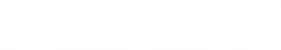 AGENDA (Cont.)BREAK  		          								10:35 am-10:40 am (5 minutes)JOINT PROJECT AGREEMENT							10:40 am-11:10 am (30 minutes)Korina Lopez, Joint Project Agreement Section Manager, ADOTProject initiation/Scope/Budget (pertaining to JPA).JPA Deadline.JPA and Maintenance Responsibilities.IGA Requirements – Tribal/BIA Agency Requirements.CLOSING REMARKS AND SURVEY    						11:10 am-11:15 am (5 minutes)Rolanda Smedley, Local Public Agency Process Manager, ADOT  Training survey. Module 3 – Federal Authorization of Local Public Agency Projects – June 9, 2021. 